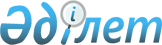 "Экстернат нысанында оқыту және "Негізгі орта, жалпы орта білім беру ұйымдарында экстернат нысанында оқуға рұқсат беру" мемлекеттік көрсетілетін қызмет қағидаларын бекіту туралы" Қазақстан Республикасы Білім және ғылым министрінің 2016 жылғы 22 қаңтардағы № 61 бұйрығына өзгерістер енгізу туралыҚазақстан Республикасы Оқу-ағарту министрінің 2022 жылғы 8 қарашадағы № 449 бұйрығы. Қазақстан Республикасының Әділет министрлігінде 2022 жылғы 9 қарашада № 30479 болып тіркелді
      БҰЙЫРАМЫН:
      "Экстернат нысанында оқыту және "Негізгі орта, жалпы орта білім беру ұйымдарында экстернат нысанында оқуға рұқсат беру" мемлекеттік көрсетілетін қызмет қағидаларын бекіту туралы" Қазақстан Республикасы Білім және ғылым министрінің 2016 жылғы 22 қаңтардағы № 61 бұйрығына (Нормативтік құқықтық актілерді мемлекеттік тіркеу тізілімінде № 13110 болып тіркелген) мынадай өзгерістер енгізілсін:
      көрсетілген бұйрықпен бекітілген "Экстернат нысанында оқыту және "Негізгі орта, жалпы орта білім беру ұйымдарында экстернат нысанында оқуға рұқсат беру" мемлекеттік көрсетілетін қызмет қағидаларында:
      10-тармақ мынадай редакцияда жазылсын:
      "10. Негізгі орта, жалпы орта білім беру ұйымдарында экстернат нысанында оқуға өтініштерді қабылдау және оған рұқсат беру осы Қағидаларға 1-қосымшаға сәйкес бекітілген "Негізгі орта, жалпы орта білім беру ұйымдарында экстернат нысанында оқытуға рұқсат беру" мемлекеттік қызметін көрсетуге қойылатын негізгі талаптар тізбесіне (бұдан әрі - Тізбе) сәйкес ресімделеді.
      Қағидаларға өзгерістер және (немесе) толықтырулар енгізілгенде білім беру саласындағы уәкілетті орган нормативтік құқықтық акті мемлекеттік тіркелгеннен кейін он жұмыс күні ішінде енгізілген өзгерістер және (немесе) толықтырулар туралы ақпаратты "электрондық үкімет" ақпараттық-коммуникациялық инфрақұрылымының операторына және көрсетілетін қызметті берушіге, сондай-ақ бірыңғай байланыс орталығына жолдайды.";
      3-тараудың 20-тармағы мынадай редакцияда жазылсын:
      "20-1. Мемлекеттік қызметті облыстардың, республикалық маңызы бар қалалардың, астананың білім басқармалары, аудандардағы, облыстық маңызы бар қалалардағы білім бөлімдері (бұдан әрі – көрсетілетін қызметті беруші) көрсетеді.
      Негізгі орта, жалпы орта білім беру ұйымдарында экстернат нысанында оқуға рұқсат алу үшін жеке тұлға (бұдан әрі - көрсетілетін қызметті алушы) көрсетілетін қызметті берушіге www.egov.kz "электрондық үкімет" веб-порталы арқылы Қағидаларға 1-қосымшаның 8-тармағында көрсетілген құжаттарды ұсынады.
      Мемлекеттік қызмет көрсету процесінің сипаттамасын, нысанын, мазмұны мен нәтижесін қамтитын мемлекеттік қызмет көрсетуге қойылатын негізгі талаптардың тізбесі, сондай-ақ мемлекеттік қызмет көрсету ерекшеліктерін ескере отырып, өзге де мәліметтер Қағидаларға 1-қосымшаға сәйкес көрсетілген.";
      22, 23-тармақтар мынадай редакцияда жазылсын:
      "22. Көрсетілетін қызметті беруші құжаттарды тіркеген сәттен бастап 2 (екі) жұмыс күні ішінде Тізбеге сәйкес құжаттардың толық ұсынылғанын және (немесе) құжаттардың қолданылу мерзіміне сәйкестігін тексереді.
      Көрсетілетін қызметті алушы құжаттар топтамасын толық ұсынбаса және (немесе) қолданылу мерзімі өтіп кеткен құжаттарды ұсынса көрсетілетін қызметті беруші аталған мерзімде көрсетілетін қызметті алушының "жеке кабинетіне" Қағидаларға 2-қосымшаға сәйкес өтінішті одан әрі қараудан бас тарту туралы хабарлама жолдайды.
      23. Көрсетілетін қызметті алушы құжаттар топтамасын толық ұсынса көрсетілетін қызметті беруші 6 (алты) жұмыс күні ішінде тиісті білім беру ұйымына сұрату жібереді және көрсетілетін қызметті алушыға қатысты мәліметтерді алады.
      Тиісті білім беру ұйымынан мәліметтерді алғаннан кейін көрсетілетін қызметті беруші 2 (екі) жұмыс күні ішінде ұсынылған құжаттардың мазмұнын қарайды. Қағидалардың талаптарына сәйкес келген жағдайда экстернат нысанында оқуға рұқсат беру туралы бұйрық әзірленеді және басшымен келісіледі.
      Осы Қағидаларға Тізбенің 9-тармағында көрсетілген негіздер бойынша мемлекеттік қызметті көрсетуден бас тарту үшін негіздер анықталған жағдайда көрсетілетін қызметті беруші Қазақстан Республикасы Әкімшілік рәсімдік–процестік кодексінің (бұдан әрі - ҚР ӘРПК) 73-бабына сәйкес мемлекеттік қызметті көрсету мерзімі аяқталғанға дейін 3 (үш) жұмыс күнінен кешіктірмей көрсетілетін қызметті алушыға мемлекеттік қызметті көрсетуден бас тарту туралы алдын ала шешімді, сондай-ақ көрсетілетін қызметті алушыға алдын ала шешім бойынша ұстанымын білдіру мүмкіндігін беру үшін тыңдауды өткізу уақыты мен орны туралы хабарламаны жолдайды.
      Тыңдау рәсімі ҚР ӘРПК-тің 73-бабына сәйкес жүргізіледі.
      Тыңдау нәтижелері бойынша мемлекеттік қызметті көрсетуге оң нәтиже немесе дәлелді бас тарту жауабы құрылады.";
      26, 27, 28 және 29 тармақтар мынадай редакцияда жазылсын:
      "26. Мемлекеттік қызмет көрсету мәселелері бойынша шағымды қарауды жоғары тұрған әкімшілік орган, лауазымды адам, мемлекеттік қызметтер көрсету сапасын бағалау және бақылау жөніндегі уәкілетті орган (бұдан әрі – шағымды қарайтын орган) жүргізеді.
      Шағым көрсетілетін қызметті берушіге және (немесе) шешіміне, әрекетіне (әрекетсіздігіне) шағым жасалып отырған лауазымды адамға беріледі.
      27. Көрсетілетін қызметті беруші, шешіміне, әрекетіне (әрекетсіздігіне) шағым жасалып отырған лауазымды адам шағым келіп түскен күннен бастап үш жұмыс күнінен кешіктірмей оны және әкімшілік істі шағымды қарайтын органға жібереді.
      Бұл ретте көрсетілетін қызметті берушіге, шешіміне, әрекетіне (әрекетсіздігіне) шағым жасалып отырған лауазымды адам, егер ол үш жұмыс күні ішінде шағымда көрсетілген талаптарды толық қанағаттандыратын шешім не өзге де әкімшілік әрекет қабылдаса, шағымды қарайтын органға шағым жібермеуге құқылы.
      28. Көрсетілетін қызметті берушінің атына келіп түскен көрсетілетін қызметті алушының шағымы Мемлекеттік көрсетілетін қызметтер туралы Заңның 25-бабының 2-тармағына сәйкес тіркелген күнінен бастап 5 (бес) жұмыс күні ішінде қаралуға жатады.
      29. Мемлекеттік қызметтер көрсету сапасын бағалау және бақылау жөніндегі уәкілетті органның атына келіп түскен көрсетілетін қызметті алушының шағымы тіркелген күнінен бастап 15 (он бес) жұмыс күні ішінде қаралуға жатады.
      Егер Қазақстан Республикасының заңдарында өзгеше көзделмесе, сотқа шағым жасауға Қазақстан Республикасы Әкімшілік рәсімдік-процестік кодексінің 91-бабының 5-тармағына сәйкес әкімшілік (сотқа дейінгі) тәртіппен шағым жасалғаннан кейін жол беріледі.";
      көрсетілген бұйрыққа 1 және 2-қосымшалар осы бұйрыққа 1, 2-қосымшаларға сәйкес жаңа редакцияда жазылсын.
      2. Қазақстан Республикасы Оқу-ағарту министрлігінің Орта білім беру комитеті Қазақстан Республикасының заңнамасында белгіленген тәртiппен:
      1) осы бұйрықтың Қазақстан Республикасының Әдiлет министрлiгiнде мемлекеттiк тiркелуін;
      2) осы бұйрық ресми жарияланғаннан кейін оны Қазақстан Республикасы Оқу-ағарту министрлігінің интернет-ресурсына орналастыруды;
      3) осы бұйрық мемлекеттік тіркелгеннен кейін он жұмыс күні ішінде Қазақстан Республикасы Оқу-ағарту министрлігінің Заң департаментіне осы тармақтың 1) және 2) тармақшаларында көзделген іс-шаралардың орындалуы туралы мәліметтерді ұсынуды қамтамасыз етсін.
      3. Осы бұйрықтың орындалуын бақылау жетекшілік ететін Қазақстан Республикасының Оқу-ағарту вице-министріне жүктелсін.
      4. Осы бұйрық алғашқы ресми жарияланған күнінен кейін күнтізбелік он күн өткен соң қолданысқа енгізіледі.
      Нысан  Өтінішті қараудан бас тарту туралы хабарлама Хабарландырылады
      __________________________________________________________________________
      __________________________________________________________________________
      (тегі, аты, әкесінің аты (болған жағдайда)
      экстернат нысанында оқуға рұқсат беру туралы өтінішті қарау кезінде құжаттар топтамасында 
      __________________________________________________________________________
      (тапсырылмаған немесе сәйкес келмейтін құжаттарды көрсету)
      анықталды, осыған байланысты экстернат нысанында оқуға рұқсат беру туралы өтінішті қараудан бас тартылды.
      __________________________________________________________________________
      (өтінішті қараудан бас тарту үшін жауапкершілікті өзіне алған ұйымның атауы мен мекенжайы)
      Экстернат нысанында оқуға рұқсат беру туралы өтінішті қараудан бас тарту туралы шешімнің тіркеу
      нөмірі және күні:
      № _____________________ "____" _____________________ 20 __ж.
      _____________________ _________________________________
      (лауазымы) (инициалдары, фамилиясы)
      Жауапты тұлғаның электрондық цифрлық қолтаңбасы
					© 2012. Қазақстан Республикасы Әділет министрлігінің «Қазақстан Республикасының Заңнама және құқықтық ақпарат институты» ШЖҚ РМК
				
      Қазақстан Республикасының Оқу-ағарту министрі 

А. Аймагамбетов
Қазақстан Республикасының
Оқу-ағарту министрі
2022 жылғы 8 қарашадағы
№ 449 бұйрығына
1-қосымшаЭкстернат нысанында оқыту 
және "Негізгі орта, жалпы орта 
білім беру ұйымдарында 
экстернат нысанында оқуға 
рұқсат беру" мемлекеттік 
көрсетілетін қызмет 
қағидаларына
1-қосымша
"Негізгі орта, жалпы орта білім беру ұйымдарында экстернат нысанында оқуға рұқсат беру" мемлекеттік қызметін көрсетуге қойылатын негізгі талаптар тізбесі
"Негізгі орта, жалпы орта білім беру ұйымдарында экстернат нысанында оқуға рұқсат беру" мемлекеттік қызметін көрсетуге қойылатын негізгі талаптар тізбесі
"Негізгі орта, жалпы орта білім беру ұйымдарында экстернат нысанында оқуға рұқсат беру" мемлекеттік қызметін көрсетуге қойылатын негізгі талаптар тізбесі
1
Көрсетілетін қызметті берушінің атауы
Облыстардың, республикалық маңызы бар қалалардың, астананың білім басқармалары, аудандардағы, облыстық маңызы бар қалалардағы білім бөлімдері 
2
Мемлекеттік қызметті ұсыну тәсілдері
Өтінішті қабылдау және мемлекеттік қызмет көрсету нәтижесін беру www.egov.kz "электрондық үкімет" веб-порталы (бұдан әрі - портал) арқылы жүзеге асырылады.
3
Мемлекеттік қызмет көрсету мерзімі
Қызмет көрсету мерзімі- 10 жұмыс күні.
4
Мемлекеттік қызмет көрсету нысаны
электрондық (толық автоматтандырылған)
5
Мемлекеттік қызмет көрсетудің нәтижесі
Қағидаларға 3-қосымшаға сәйкес нысан бойынша негізгі орта, жалпы орта білім беру ұйымдарында экстернат нысанында оқытуға рұқсат беру туралы бұйрықтың көшірмесі болып табылады немесе мемлекеттік қызметті көрсетуге қойылатын негізгі талаптар тізбесінің 9-тармағында көзделген негіздер бойынша өтінішті одан әрі қараудан дәлелді бас тарту болып табылады. Мемлекеттік қызмет көрсету нәтижесін ұсыну нысаны: электронды.
6
Мемлекеттік қызмет көрсету кезінде көрсетілетін қызметті алушыдан алынатын төлем мөлшері және Қазақстан Республикасының заңнамасында көзделген жағдайларда оны алу тәсілдері
Тегін
7
Жұмыс кестесі
1) көрсетілетін қызметті беруші - Қазақстан Республикасының еңбек заңнамасына сәйкес демалыс және мереке күндерін қоспағанда дүйсенбіден жұмаға дейін 13.00-ден 14.30-дейінгі түскі үзіліспен белгіленген жұмыс кестесіне сәйкес;
2) портал - жөндеу жұмыстарының жүргізілуіне байланысты болған техникалық үзілістерді қоспағанда тәулік бойы (көрсетілетін қызметті алушы жұмыс уақыты аяқталғаннан кейін, Қазақстан Республикасының еңбек заңнамасына сәйкес демалыс және мереке күндерінде жүгінген кезде өтініштерді қабылдау және мемлекеттік қызмет көрсету нәтижелерін беру келесі жұмыс күнінде жүзеге асырылады).
1) көрсетілетін қызметті берушінің интернет-ресурсында;
2) порталда www.egov.kz.
8
Мемлекеттік қызмет көрсету үшін көрсетілетін қызметті алушыдан талап етілетін құжаттар мен мәліметтер
1) осы Қағидаларға 4-қосымшаға сәйкес көрсетілетін қызметті алушының ЭЦҚ-сы қойылған электрондық сұрату нысанындағы өтініші;
2) денсаулығына байланысты білім беру ұйымдарына бара алмайтын білім алушылар үшін – "Денсаулық сақтау саласындағы есепке алу құжаттамасының нысандарын бекіту туралы" Қазақстан Республикасы Денсаулық сақтау министрі міндетін атқарушының 2020 жылғы 30 қазандағы № ҚР ДСМ-175/2020 бұйрығымен бекітілген (Нормативтік құқықтық актілерді мемлекеттік тіркеу тізілімінде № 21579 болып тіркелген) 026/е нысанында дәрігерлік-консультациялық комиссияның электронды қорытындысы;
3) барлық білім алу кезеңі аралығында оқытылған пәндер бойынша "4" және "5" деген бағалар алған білім алушыларға - электронды үлгерім табелі; 4) білім алушы ата-анасымен немесе оларды алмастыратын адамдармен бірге шетелге көшкенде көрсетілетін қызметті алушының ата-анасының немесе оларды алмастыратын адамдардың уақытша шетелде тұратындығы туралы электронды анықтамасы; 5) білім алушы ата-анасының немесе оларды алмастыратын адамдардың жетегінсіз шетелге шығатын болса, көрсетілетін қызметті алушының шетелде оқитындығын растайтын электронды құжаты. 
9
Қазақстан Республикасының заңнамасында белгіленген мемлекеттік қызмет көрсетуден бас тарту үшін негіздер
1) көрсетілетін қызметті алушының мемлекеттік көрсетілетін қызметті алу үшін ұсынған құжаттардың және (немесе) олардағы деректердің (мәліметтердің) анық еместігінің анықталуы;
2) көрсетілетін қызметті алушының және (немесе) мемлекеттік қызмет көрсету үшін қажетті ұсынылған материалдардың, деректердің және мәліметтердің Қазақстан Республикасының нормативтік құқықтық актілерінде белгіленген талаптарға сәйкес келмеуі;
3) көрсетілетін қызметті алушының мемлекеттік қызмет көрсету үшін талап етілетін "Дербес деректер және оларды қорғау туралы" Қазақстан Республикасы Заңының 8-бабына сәйкес берілетін қолжетімділігі шектеулі дербес деректерге қол жеткізуге келісімінің болмауы.
10
Мемлекеттік қызметті, оның ішінде электрондық нысанда және Мемлекеттік корпорация арқылы көрсету ерекшеліктері ескеріле отырып қойылатын өзге де талаптар
Көрсетілетін қызметті алушының ЭЦҚ болған жағдайда Мемлекеттік көрсетілетін қызметті портал арқылы электрондық нысанда алуға мүмкіндігі бар.
Көрсетілетін қызметті алушының мемлекеттік қызмет көрсету мәртебесі туралы ақпаратты қашықтықтан қол жеткізу режимінде көрсетілетін қызметті алушының анықтамалық қызметі, Бірыңғай байланыс орталығы арқылы алуға мүмкіндігі бар.
Анықтама қызметтерінің байланыс телефондары www.edu.gov.kz интернет-ресурсының "Мемлекеттік көрсетілетін қызмет" бөлімінде, 8-800-080-7777, 1414 бірыңғай байланыс орталығында орналастырылған.Қазақстан Республикасының
Оқу-ағарту министрі
2022 жылғы 8 қарашадағы
№ 449 бұйрығына
2-қосымшаЭкстернат нысанында оқыту 
және "Негізгі орта, жалпы орта 
білім беру ұйымдарында 
экстернат нысанында оқуға 
рұқсат беру" мемлекеттік 
көрсетілетін қызмет 
қағидаларына
2-қосымша